おかやま若者再チャレンジ応援宣言企業　登録中止　届出書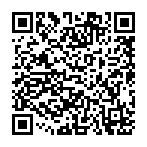 ※登録を中止する宣言ごとに“×”をご記入ください。　　　　　　　　年　　　月　　　日岡山県知事　　　　　　　　様企業等　名　　称　　　　　　　　　　　　　　　　　　　　　　　　　　　　　代表者　職・氏名　　　　　　　　　　　　　　　　　　　　　　　　　　　　　中止届出も電子申請が利用できます（ＰＣ・スマホから。書類の提出は不要）https://www.pref.okayama.jp/site/240/556595.html（書類のワード様式もダウンロードできます）中止届出も電子申請が利用できます（ＰＣ・スマホから。書類の提出は不要）https://www.pref.okayama.jp/site/240/556595.html（書類のワード様式もダウンロードできます）電子申請を利用しない場合は、次の書類を右記にご提出ください。・登録中止届出書（この用紙）703-8278　岡山市中区古京町1-7-36岡山県産業労働部　労働雇用政策課Ｆａｘ　０８６－２２６－７８６９メール　koyou@pref.okayama.lg.jp宣言の区分・内容登録中止(×を記入)再就職応援宣言岡山県内で再就職を希望する若者について、正社員としての採用に積極的に取り組みます。再入社応援宣言育児・介護・キャリアアップ等のため当社を退社した若者が再入社を希望した場合は、正社員としての採用に積極的に取り組みます。入社辞退者の再エントリー応援宣言最終選考を通過したものの入社を辞退した新規学卒者が、学卒後３年以内に当社に再エントリーした場合は、正社員として積極的に採用します。県内所在地本社所在地ホームページURLメールアドレス届出責任者　所　属届出責任者　氏　名電話Ｆａｘ